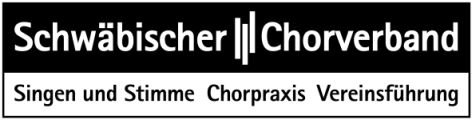 im SpOrt Stuttgart, Fritz-Walter-Weg 19, 70372 Stuttgart, Tel.: 0711/ 46 36 81 und 2 80 77-799Fax: 0711/48 74 73, E-Mail: info@s-chorverband.de, Homepage: www.s-chorverband.deWorkshops beim Chorverbandstag 2018 in Heilbronn1. Workshop:Zivil- und strafrechtliche Haftung des Vorstandes.Dozent: Christian HeieckInhalt:Zivil- und strafrechtliche Haftung des Vorstandes, insbesondere Finanzverantwortung, schwarze Kassen, Haftungsverteilung in Gesamt- und Teilvereinen, strafrechtliche und zivilrechtliche Risiken beim Umgang mit den Mitteln des Vereins.Vortrag in zwei Blöcken à 90 Minuten mit Gelegenheit zur Diskussion 2. Workshop:Mitgliedergewinnung – wichtig für jeden Verein!Dozent: Sigi BütefischInhalt: Selbst Junge werden älter, und wenn ein Verein nicht rechtzeitig die Weichen stellt, werden Chöre immer älter.Nach diesem Workshop verstehen Sie, warum Mitgliedergewinnung nur am Rande mit Mitgliederwerbung zu tun hat – und Sie entwickeln neue Sichtweisen, die Ihnen dabei helfen, Ihren Verein fit für die Zukunft zu machen.3. Workshop:Wie die SCV-Medien Ihre Öffentlichkeitsarbeit unterstützen können.Dozenten: Isabelle Arnold und Johannes PfefferInhalt:Ob Homepage, Blog, Newsletter, Facebook, Vocals On Air oder die Zeitschrift SINGEN. Der Schwäbische Chorverband bietet eine Fülle an Informationsmedien an. Diese Medien dienen aber nicht nur dem Verband als wichtige Verbreitungskanäle, sondern stehen zum Teil auch den Mitgliedsvereinen für ihre Öffentlichkeitsarbeit zur Verfügung. Im Workshop wird vorgestellt, wie Vereine ihre Öffentlichkeitsarbeit effektiv mit den SCV-Medien vernetzen und sie unterschiedliche Kanäle bespielen können. 4. Workshop:KonzertauftrittDozentin: Daniela PöllmannInhalt:5. Workshop:Singen mit Klaus BrechtInhalt:6. Workshop:Stadt.Chor.Natur – Das Chorfest im Rahmen der BUGA in HeilbronnDozentin: Monika Brocks